Macbeth Standard, Learning Targets, and Essential QuestionStandards:  CCSS.ELA-LITERACY.RL.5.2
Determine a theme of a story, drama, or poem from details in the text, including how characters in a story or drama respond to challenges or how the speaker in a poem reflects upon a topic; summarize the text.CCSS.ELA-LITERACY.RL.5.3
Compare and contrast two or more characters, settings, or events in a story or drama, drawing on specific details in the text (e.g., how characters interact).CCSS.ELA-LITERACY.RL.5.4
Determine the meaning of words and phrases as they are used in a text, including figurative language such as metaphors and similes.CCSS.ELA-LITERACY.SL.5.6Adapt speech to a variety of contexts and tasks, using formal English when appropriate to task and situationLearning Targets: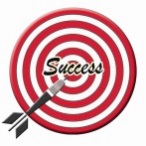 I CAN summarize the plot of Macbeth. I CAN determine the theme of Macbeth using details from the text. I CAN compare and contrast characters, settings, and events from Macbeth. I CAN identify figurative language throughout Macbeth. What are the lessons of Macbeth and are those lessons relevant today?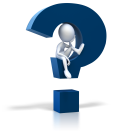 Macbeth Week 1 ActivitiesWhat are the lessons of Macbeth and are those lessons relevant today?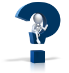 Materials NeededHook:  https://www.youtube.com/watch?v=oyFAn5IaFS0Show the movie trailer of Macbeth to generate interest (1:41)Introduce Unit RequirementsParent letterMonologue Memorization In class presentations (Newscast, song/rap, compare & contrast)Introduce ShakespeareKWL Chart On Shakespeare Generate background knowledge students have on ShakespeareShow video on Shakespeare: (4:44)https://www.biography.com/people/william-shakespeare-9480323PowerPoint: Go through PowerPoint with student (40 slides)      http://www.slideshare.net/caromeo/william-shakespeare-powerpoint Figurative LanguageMini-lesson (PowerPoint) (9 slides)Put up mini posters as you discuss each type of figurative languageIntroduce Macbeth & Monologues Watch Cliff’s Notes (Act I):     https://www.youtube.com/watch?v=UkBp-2fAbiU) (7:38)Discuss brieflyWatch the three (3) examples of Monologue Choices to help students pick oneExcerpt #1:  Is this a dagger (3:35) Stop it at 3:35…..https://video.search.yahoo.com/search/video;_ylt=AwrBT7U9pu5Zb9sA6zZXNyoA;_ylu=X3oDMTB0N2Noc21lBGNvbG8DYmYxBHBvcwMxBHZ0aWQDBHNlYwNwaXZz?p=is+this+a+dagger%2C+which+I+see&fr2=piv-web&fr=mcafee#id=6&vid=70fa839db1f39cd826854ab676a77b86&action=viewExcerpt #2:  Double Double toil and trouble (2:39)https://video.search.yahoo.com/search/video;_ylt=AwrDQ3J8pe5Z8BsATxT7w8QF;_ylu=X3oDMTBncGdyMzQ0BHNlYwNzZWFyY2gEdnRpZAM-;_ylc=X1MDOTY3ODEzMDcEX3IDMgRhY3RuA2NsawRiY2sDYWhqaTY3bGNjNDNmMCUyNmIlM0QzJTI2cyUzRHFuBGNzcmNwdmlkA0tobWxqREV3TGpHb3prWTlXTUlONEFpek1qWXdNUUFBQUFDMG83QTkEZnIDbWNhZmVlBGZyMgNzYS1ncARncHJpZAMzSWl0aHlodlFqS083SzhtSGhYM25BBG10ZXN0aWQDbnVsbARuX3JzbHQDNjAEbl9zdWdnAzAEb3JpZ2luA3ZpZGVvLnNlYXJjaC55YWhvby5jb20EcG9zAzAEcHFzdHIDBHBxc3RybAMEcXN0cmwDMzgEcXVlcnkDZG91YmxlIGRvdWJsZSB0b2lsIGFuZCB0cm91YmxlIG1hY2JldGgEdF9zdG1wAzE1MDg4MTIyMTIEdnRlc3RpZANudWxs?gprid=3IithyhvQjKO7K8mHhX3nA&pvid=KhmljDEwLjGozkY9WMIN4AizMjYwMQAAAAC0o7A9&p=double+double+toil+and+trouble+macbeth&ei=UTF-8&fr2=p%3As%2Cv%3Av%2Cm%3Asa&fr=mcafee#id=6&vid=1107c009208c448b3c97a55ca53d1a24&action=viewExcerpt #3:  Tomorrow and Tomorrow and Tomorrow (1:02)https://video.search.yahoo.com/search/video;_ylt=AwrBT9Flp.5ZdCsAtW9XNyoA;_ylu=X3oDMTB0N2Noc21lBGNvbG8DYmYxBHBvcwMxBHZ0aWQDBHNlYwNwaXZz?p=tomorrow+and+tomorrow+and+tomorrow+creeps+in+this+petty+pace&fr2=piv-web&fr=mcafee#id=6&vid=3f2f7f47d1561e49d2fdf2ca70e491ec&action=viewReflection Exit Comment on Goggle ClassroomWhich monologue did you chose and why did you chose this one?- Parent Letter Packet* Growth Report * Monologue Excerpts   ChoicesKWL ChartHook:  https://www.youtube.com/watch?v=oyFAn5IaFS0Show the movie trailer of Macbeth to generate interest (1:41)Introduce Unit RequirementsParent letterMonologue Memorization In class presentations (Newscast, song/rap, compare & contrast)Introduce ShakespeareKWL Chart On Shakespeare Generate background knowledge students have on ShakespeareShow video on Shakespeare: (4:44)https://www.biography.com/people/william-shakespeare-9480323PowerPoint: Go through PowerPoint with student (40 slides)      http://www.slideshare.net/caromeo/william-shakespeare-powerpoint Figurative LanguageMini-lesson (PowerPoint) (9 slides)Put up mini posters as you discuss each type of figurative languageIntroduce Macbeth & Monologues Watch Cliff’s Notes (Act I):     https://www.youtube.com/watch?v=UkBp-2fAbiU) (7:38)Discuss brieflyWatch the three (3) examples of Monologue Choices to help students pick oneExcerpt #1:  Is this a dagger (3:35) Stop it at 3:35…..https://video.search.yahoo.com/search/video;_ylt=AwrBT7U9pu5Zb9sA6zZXNyoA;_ylu=X3oDMTB0N2Noc21lBGNvbG8DYmYxBHBvcwMxBHZ0aWQDBHNlYwNwaXZz?p=is+this+a+dagger%2C+which+I+see&fr2=piv-web&fr=mcafee#id=6&vid=70fa839db1f39cd826854ab676a77b86&action=viewExcerpt #2:  Double Double toil and trouble (2:39)https://video.search.yahoo.com/search/video;_ylt=AwrDQ3J8pe5Z8BsATxT7w8QF;_ylu=X3oDMTBncGdyMzQ0BHNlYwNzZWFyY2gEdnRpZAM-;_ylc=X1MDOTY3ODEzMDcEX3IDMgRhY3RuA2NsawRiY2sDYWhqaTY3bGNjNDNmMCUyNmIlM0QzJTI2cyUzRHFuBGNzcmNwdmlkA0tobWxqREV3TGpHb3prWTlXTUlONEFpek1qWXdNUUFBQUFDMG83QTkEZnIDbWNhZmVlBGZyMgNzYS1ncARncHJpZAMzSWl0aHlodlFqS083SzhtSGhYM25BBG10ZXN0aWQDbnVsbARuX3JzbHQDNjAEbl9zdWdnAzAEb3JpZ2luA3ZpZGVvLnNlYXJjaC55YWhvby5jb20EcG9zAzAEcHFzdHIDBHBxc3RybAMEcXN0cmwDMzgEcXVlcnkDZG91YmxlIGRvdWJsZSB0b2lsIGFuZCB0cm91YmxlIG1hY2JldGgEdF9zdG1wAzE1MDg4MTIyMTIEdnRlc3RpZANudWxs?gprid=3IithyhvQjKO7K8mHhX3nA&pvid=KhmljDEwLjGozkY9WMIN4AizMjYwMQAAAAC0o7A9&p=double+double+toil+and+trouble+macbeth&ei=UTF-8&fr2=p%3As%2Cv%3Av%2Cm%3Asa&fr=mcafee#id=6&vid=1107c009208c448b3c97a55ca53d1a24&action=viewExcerpt #3:  Tomorrow and Tomorrow and Tomorrow (1:02)https://video.search.yahoo.com/search/video;_ylt=AwrBT9Flp.5ZdCsAtW9XNyoA;_ylu=X3oDMTB0N2Noc21lBGNvbG8DYmYxBHBvcwMxBHZ0aWQDBHNlYwNwaXZz?p=tomorrow+and+tomorrow+and+tomorrow+creeps+in+this+petty+pace&fr2=piv-web&fr=mcafee#id=6&vid=3f2f7f47d1561e49d2fdf2ca70e491ec&action=viewReflection Exit Comment on Goggle ClassroomWhich monologue did you chose and why did you chose this one?Chrome BooksInternet AccessVideo on ShakespearePowerPoint on ShakespearePowerPoint on Figurative LanguageCliff Note’s Video on MacbethMonologue Choices VideosMacbeth Week 2 ActivityWhat are the lessons of Macbeth and are those lessons relevant today?Materials NeededGenerate Prior Knowledge – Hook:  https://www.youtube.com/watch?v=oyFAn5IaFS0Show the movie trailer of Macbeth to generate interest (1:41)The Globe Theater (7:12)https://www.youtube.com/watch?v=LVmOric9nUoMacbethRead and discuss Act I of Macbeth (kid script)Discuss any fugitive languagePlay the English Psyco Teacher – Act I  http://englishpsychoteacher.com/ (16:06)Watch Cliff’s Notes  https://www.youtube.com/watch?v=UkBp-2fAbiU)(7:38)Plot OutlineShow ‘Elements of Plot’ PowerPointUsing notecards create cards using Macbeth Act I – Add to class Plot LineReflection:  In Google ClassroomWhat evidence do we have in Act I, Scene II, of Macbeth’s bravery?In Act I, Scene III, who seems more affected by the witches’ prophecies, Macbeth or Banquo?  ExplainWho seems the stronger in Act I, Scene V, Lady Macbeth or Macbeth?  Explain.InternetEnglish Psyco Teacher website – Act IElements of Plot PowerPointPlot Outline on WallNotecards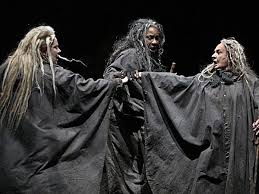 Macbeth Week 3 ActivityWhat are the lessons of Macbeth and are those lessons relevant today? Materials NeededGenerate Prior Knowledge – The Globe Theaterhttps://www.youtube.com/watch?v=xgnInT4x8kAMacbethRead and discuss Act II of Macbeth (kid script)Discuss any fugitive languagePlay the English Psyco Teacher – Act II http://englishpsychoteacher.com/ (5:15)Watch Cliff’s Notes  (7:38)https://www.youtube.com/watch?v=UkBp-2fAbiU)Plot OutlineUsing notecards create cards using Macbeth Act II – Add to class Plot LineReflection:  In Google ClassroomIs there any indication in the final scene of this act that Macduff is not pleased to see Macbeth crowned?  Explain. InternetEnglish Psyco Teacher website – Act IIPlot Outline on WallNotecards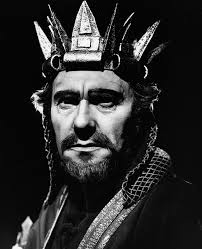 Macbeth Week 4 ActivityWhat are the lessons of Macbeth and are those lessons relevant today?Materials NeededGenerate Prior Knowledge – Macbeth Story – British Council (3:52)https://video.search.yahoo.com/search/video;_ylt=AwrBT9iTne5Zb0oAOABXNyoA;_ylu=X3oDMTByMjB0aG5zBGNvbG8DYmYxBHBvcwMxBHZ0aWQDBHNlYwNzYw--?p=macbeth+videos+for+kids+cliff+notes&fr=mcafee#id=17&vid=62bae7017f54abd1cf808a9d7631c131&action=viewMacbethRead and discuss Act III of Macbeth (kid script)Discuss any fugitive languagePlay the English Psyco Teacher – Act III http://englishpsychoteacher.com/ (8:28)Plot OutlineUsing notecards create cards using Macbeth Act III – Add to class Plot LineMonologue Practice: Allow monologue practice timeReflection:  In Google ClassroomIn Act III, what evidence is there that Macbeth now acts independently of Lady Macbeth and that he no longer confides in her?  Provide evidence.Macbeth is a man of imagination.  Explain how his imagination has become his enemy in Scene IV.InternetEnglish Psyco Teacher website – Act IIIPlot Outline on WallNotecards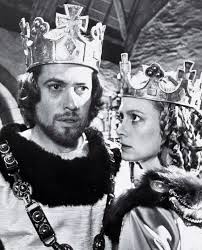 Macbeth Week 5 ActivityWhat are the lessons of Macbeth and are those lessons relevant today? Materials NeededGenerate Prior Knowledge – Watch Spark Notes – Macbeth (9:20)https://video.search.yahoo.com/search/video;_ylt=AwrBT9iTne5Zb0oAOABXNyoA;_ylu=X3oDMTByMjB0aG5zBGNvbG8DYmYxBHBvcwMxBHZ0aWQDBHNlYwNzYw--?p=macbeth+videos+for+kids+cliff+notes&fr=mcafee#id=2&vid=a86435a12ab32c9b8e11cdc1819c670b&action=viewMacbethRead and discuss Act IV of Macbeth (kid script)Discuss any fugitive language•	Watch Cliff’s Notes  (7:38)•	https://www.youtube.com/watch?v=UkBp-2fAbiU)Plot OutlineUsing notecards create cards using Macbeth Act IV – Add to class Plot LineMonologue Practice/Peer Evaluation:Provide students with monologue rubrics and have them peer evaluate each other. Reflection:  In Google ClassroomShakespeare revels in several of his plays his strong belief that if a rightful ruler is deposed or killed, only chaos can result.  State briefly how events in Macbeth emphasize that point. InternetPlot Outline on WallNotecardsMonologue Rubrics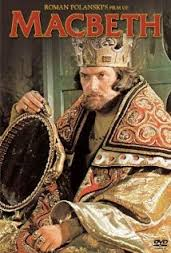 Macbeth Week 6 ActivityWhat are the lessons of Macbeth and are those lessons relevant today? Materials NeededGenerate Prior Knowledge – Watch Macbeth Summary (3:41)https://video.search.yahoo.com/search/video;_ylt=AwrBT9iTne5Zb0oAOABXNyoA;_ylu=X3oDMTByMjB0aG5zBGNvbG8DYmYxBHBvcwMxBHZ0aWQDBHNlYwNzYw--?p=macbeth+videos+for+kids+cliff+notes&fr=mcafee#id=12&vid=676d41703c3c949c54cfd4d4169d23c7&action=viewMacbethRead and discuss Act V of Macbeth (kid script)Discuss any fugitive language•	Watch Cliff’s Notes  (7:38)•	https://www.youtube.com/watch?v=UkBp-2fAbiU)Plot OutlineUsing notecards create cards using Macbeth Act V – Add to class Plot LineGo over Exposition, Rising Action, Climax, Falling Action, Resolution as it relates to MacbethMonologue Practice/Peer Evaluation:With a different partner from last week, have students peer evaluate each other.Reflection:  In Google ClassroomHow had power made Macbeth evil?InternetPlot Outline on WallNotecardsMonologue Rubrics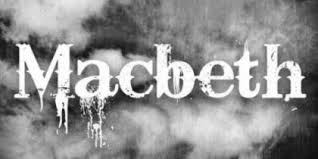 Macbeth Week 7 ActivityWhat are the lessons of Macbeth and are those lessons relevant today? Materials NeededGenerate Prior Knowledge – https://www.youtube.com/watch?v=oyFAn5IaFS0Show the movie trailer of Macbeth t (1:41)Macbeth Monologue Presentations – Using a black background and a spot light, allow students to present their monologuesProvide other students with monologue rubrics to score their peers.  Have them give two positive comments and one area for improvement.Invite another class/parents to attend the presentation. **Present students with Burger King Crowns and “Thou Students of Macbeth” Proclamation. **Reflection:  In Google ClassroomWhich do you see as the most important theme in the play?  Explain.InternetMonologue RubricsBlack backgroundSpot Light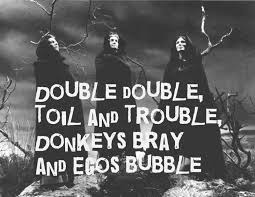 